Протокол  № 3Общего собрания работников МБДОУ «Детский сад  с приоритетным осуществлением православного духовно-нравственного развития «Сретенский» г. Строитель Яковлевского городского округа»от 20.02.2020 г.Председатель: Секретарь: Дудник А.И.Присутствовали: 28 человекПОВЕСТКА ДНЯ1.Рассмотрение и утверждение Положения об оплате труда работников  Муниципального бюджетного дошкольного образовательного учреждения «Детский сад с приоритетным осуществлением православного духовно-нравственного развития «Сретенский» г.Строитель Яковлевского городского округа».Ответственный: Севрюкова М.П., заведующий1. По первому вопросу  выступила   Севрюкова М.П., которая зачитала Представление  об устранении нарушений трудового законодательства   №2-20-2020 от 11.02.2020 г.Прокуратуры Яковлевского района. Обсудили. Севрюкова М.П. продолжила и зачитала новое Положение об оплате труда работников  Муниципального бюджетного дошкольного образовательного учреждения «Детский сад с приоритетным осуществлением православного духовно-нравственного развития «Сретенский» г.Строитель Яковлевского городского округа».Выступила Карачевцева О.В. и предложила утвердить Положение об оплате труда работников  Муниципального бюджетного дошкольного образовательного учреждения «Детский сад с приоритетным осуществлением православного духовно-нравственного развития «Сретенский» г.Строитель Яковлевского городского округа».ПРОГОЛОСОВАЛИ:«ЗА» - единогласноРЕШЕНИЕ:1.Утвердить Положение об оплате труда работников  Муниципального бюджетного дошкольного образовательного учреждения «Детский сад с приоритетным осуществлением православного духовно-нравственного развития «Сретенский» г.Строитель Яковлевского городского округа».2.Рекомендовать заведующему на утверждение приказом и ведение в действие  Положение об оплате труда работников  Муниципального бюджетного дошкольного образовательного учреждения «Детский сад с приоритетным осуществлением православного духовно-нравственного развития «Сретенский» г.Строитель Яковлевского городского округа».ПОСТАНОВИЛИ:1.Утвердить Положение об оплате труда работников  Муниципального бюджетного дошкольного образовательного учреждения «Детский сад с приоритетным осуществлением православного духовно-нравственного развития «Сретенский» г.Строитель Яковлевского городского округа».2.Рекомендовать заведующему на утверждение приказом и ведение в действие  Положение об оплате труда работников  Муниципального бюджетного дошкольного образовательного учреждения «Детский сад с приоритетным осуществлением православного духовно-нравственного развития «Сретенский» г.Строитель Яковлевского городского округа».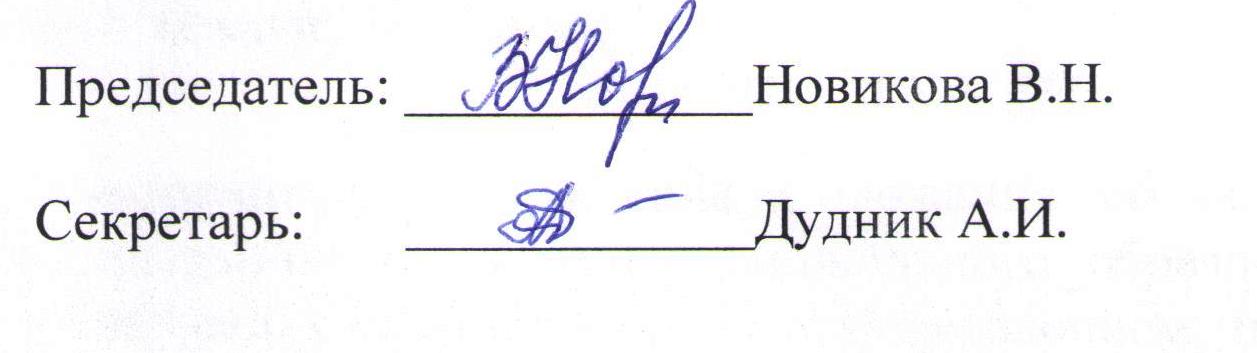 Председатель: ____________Новикова В.Н.   Секретарь:       ____________Дудник А.И.